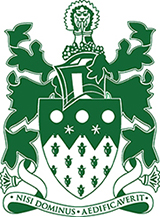 RICKMANSWORTH SCHOOLRickmansworth School is a successful partially selective comprehensive Academy which has achieved significant improvement at all key stages.  Our drive is to achieve excellence and our progress on this journey has been evidenced by improving upon our summer 2017 examination results.  A level figures consistently show A*-A in excess of 30% and A*-B over 60%. The School is within the top 20% of post-16 institutions nationally for value-added (progress) performance. GCSE results are also strong. The School’s 5xA*-C figure is 87% with a Progress 8 score of 0.34.  Rickmansworth School prides itself on being a high achieving school.The safeguarding of children and young people is paramount and we adhere to stringent recruitment procedures and all post holders are subject to a satisfactory enhanced DBS disclosure.Rickmansworth School converted to Academy Status in 2011. We have an excellent reputation in the local community and are consequently heavily oversubscribed, with over 1,200 applications received in 2017 for the 196 Year 7 places. The number of first place preferences is proportionately increasing.  Our Sixth Form is popular, attracting the majority of our own Year 11 students, as well as students each year from other schools, all of whom settle in remarkably quickly and strike up friendships with our existing students.Ofsted inspected the School in October 2017 and reported we were good with outstanding features.  They recognised the significant improvements at Rickmansworth and the positive impact this was having on student achievement and progress, and equipping the students for adult life.Rickmansworth provides a happy, safe and calm learning environment. There is an excellent well-qualified and enthusiastic staff, many of whom are heavily involved in professional development. Operating on a foundation of traditional values, Rickmansworth is an institution that welcomes change and regards itself as being at the forefront of development.The School occupies a Green Belt site adjoining farmland. Rickmansworth and Croxley Green is a very attractive and affluent area, with a village green, listed buildings, golf courses and a range of shops and amenities. House prices in Rickmansworth and Croxley are relatively high. Watford town centre is only two miles from the School and offers many sports, leisure and arts facilities, a very extensive shopping centre and a good range of affordable accommodation, including flats and houses for rent.Transport links are good. Buses run to Watford and Bushey, South Oxhey, Oxhey Hall and Batchworth Lane.  Trains from Croxley Green and Rickmansworth underground station, near to the School, run directly into Central and North West London.The School has undergone a refurbishment programme including the construction of a new sports hall, swimming pool and dining hall.  We have modernised our Main School Teaching block, including the installation of a new languages laboratory, expanded our Science provision with new labs and a dedicated ICT suite, refurbished the English Block and the School Hall.  This summer the Music block was completely refurbished.  The School is expanding due to its popularity and will take an additional form of entry in 2018.  This is being funded with a £3.5 million capital grant for new buildings.  This will see the development of a new Sixth Form and English block, together with a new Drama suite and Theatre.SpecialismRickmansworth School is a Specialist Science and Arts College. These areas are exceptionally strong within the School. As a further extension of our specialism is the School Sports Partnership which Rickmansworth is the hub for many local schools.Student OrganisationStudents are taught in ability groups in Key Stage 3 for the majority of their curriculum.  All students follow the full National Curriculum at Key Stage 3, which is taught for three years and then follow core subjects at Key Stage 4 with a selection of option choices.  The majority of students progress on to Key Stage 5 where they follow Level 3 programmes of study.Sixth FormA large, vibrant Sixth Form is an important feature of Rickmansworth School. We are very pleased to have seen our numbers grow to around 290, with the potential for further growth to 300 if, as we expect, the proportion of students undertaking two-year courses continues to rise as the more able students currently in the lower years of the School enter the Sixth Form. A rich variety of sporting and extra-curricular activities are in place which are popular among students. These include visits locally, to London and within the UK and overseas residential visits.We have an active student voice which is heard via surveys and meetings with the Student Council. Rickmansworth School has many close partnerships with schools through its partnership arrangements and teaching alliance with two Teaching Schools.We offer an established well programme to our staff including Friday breakfasts, free entry to our excellent fitness suites, a variety of sporting activities, wellbeing sessions during INSET, staff BBQs and trips.  - See more at: http://www.rickmansworth.herts.sch.uk/699/recruitment#sthash.0Lu3HamL.dpuf